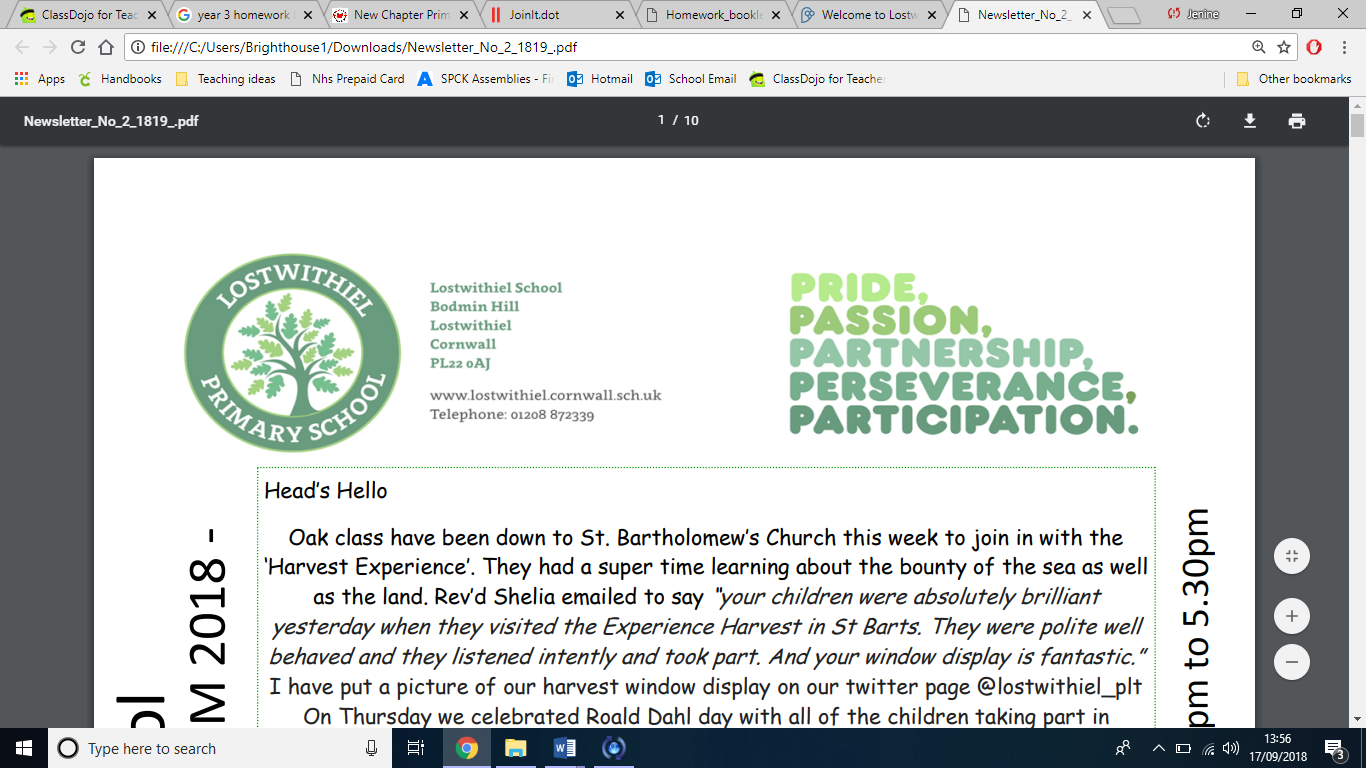 Lostwithiel Primary School
Conkers Class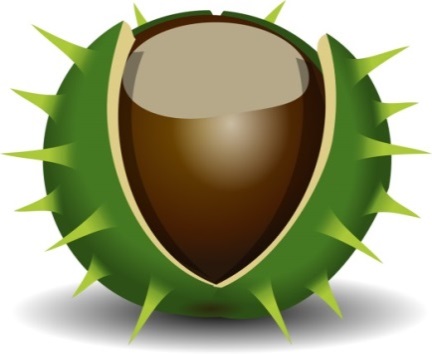 Home Learning BookletYear 5Autumn 1   2021Home Learning ExpectationsIn year 5, you are expected to read at least 4 times per week at home. This does not have to be a reading book, any and all reading counts so pick something you enjoy! You will be given weekly spellings to learn and encouraged to practise your times tables. You will have a weekly spelling test on a Monday. Then, you will need to pick one ‘task’ from the list below to do each week. There are more activities than weeks in the term and therefore you are able to pick the ones you enjoy most to do, allowing you to have some independence and choice over your home learning. You will receive the number of dojos in the column heading. The more you do the more dojos you will receive!You can use your purple homework book to practise in and to write up your ‘tasks’. However, if you need other resources then please talk to me and I will endeavour to help. You do not have to use your purple book each week for your tasks, some tasks are more practical or you may wish to present them in a different way (photographs, PowerPoint, drama, art etc). The pieces of homework will be shared with the class and some pieces will be displayed in the classroom. Please hand in your homework books/tasks by Monday each week. I will hand your books back to you on the following day (Tuesday). Have fun with your home learning, I look forward to seeing everything you do!Mrs FairclothParents: there are a number of resources in here to help you support your child’s home learning. However, if there is anything else you need, or anything you would like clarification on, please do not hesitate to contact me. If you have any other ideas for tasks linked to our topics, then please feel comfortable to deviate from the tasks provided. It is important that your child engages in the activities, that you feel able to interpret them in your own way and most of all that you have fun doing them!Thank you for your support.NB: Dojos will be given weekly when homework is seen *Spelling tests will take place weekly on a Friday and will begin on Friday 10th September.Spelling Homework It is important to bear in mind that apart from the ‘common exception words’ children are learning the letter string, sound or spelling rule, not the specific word. For example, when learning words with the -ay letter string (and they are given day, play, say, way, stay) we might also test to see if can they also spell may and bay! Children will be given spellings from the list to learn and tested on these regularly. Below are some ideas that you may wish to use at home to help your child to learn their spellings. Frequency of practice throughout the week is important; little and often is better than one long session.Flash Cards‘Pairs’ Memory Game: Create a double set of word cards and play a game of ‘Pairs’ by spreading out the cards face down and then taking turns flipping two cards at a time to find a pair!Flip 4 Steps: Flip over a word card, look at the word, say it out loud, say the letters, then flip it back over, and write the word on paper.Trace, Copy, Recall: Fold three columns on a piece of paper, and label one column ‘trace’, the next ‘copy’ and the last ‘recall’. Ask an adult to the word in the first column. Then trace over it; copy the word in the second column and finally, fold (and hide) the first two columns and write the spelling in the recall column. Then check!Spelling Word Race: Create two teams, with a player from each team taking the ‘pen’ at a time. An adult calls out a word from the list, and players race to write the word.Spelling Puzzle: Make a home-made puzzle by writing each word in large letters on an index card and then cut each card apart. The fun is in putting the puzzle back together!Stairsteps: Write the words as if they are stairs, adding one letter at a time.SSpSpeFlip and Rainbow Write: Write each letter of the word in a different colour. Try writing the syllables of the word in different colours too.Water Paint: Use water and a paintbrush to water paint the spelling words on a wall or floor. Type it Out: Open up a Word document and type the spelling words on the screen as an adult calls them out. Spelling Word Hunt: Look for those spelling list words in the newspaper or in another book, magazine, or text! Circle them or use a highlighter to highlight them.Crazy Words: Ask a grown up to put something ‘crazy’ (like jelly, shaving cream, sand, or rice) on a baking tray, then use your finger to ‘write’ spelling words on the tray.Stamp It: Use alphabet letter stamps to ‘stamp’ the spelling words, first by looking at the words and then on your own!Word Scramble: Scramble up the letters of each word and then put them in the correct order. (Don’t forget to look out patterns and families with an adult)Examine the Word: Really look at the words, talking about the tough parts and analyzing patterns. Make up silly ways of remembering the ‘tough’ parts: ‘president’ has an ‘I’ in the middle because one day I’ll be president, OR ‘setting’ has two t’s in the middle just like two tall trees in a fairylandHow to encourage neat handwritingIt is important to practise spellings using your neatest handwriting and correct joins. The ‘feel’ of a word can help when learning to spell. Getting ready to write Seating and posture:  A tripod grip is the most efficient way of using a pencil and should be encouraged in early writing  Chair and table should be at a comfortable height  Sit up straight and not slouch  Left hand should be used to steady the paper for right handers  Tables free of clutter  Room well lit  The paper should be placed to the right, slightly tilted to the left Left handers:  Paper should be tilted to the right  Right hand should be used to steady the paperLower casea b c d e f g h I j k l m n o p q r s t u v w x y z abcdefghijklmnopqrstuvwxyz  Upper CaseA B C D E F G H I J K L M N O P Q R S T U V W X Y ZNumbers0 1 2 3 4 5 6 7 8 9 Times TablesIt is crucial that you know multiplication and division facts to 12 x 12. They help not only with multiplication and division calculations but enable you to work more fluently with fractions-which now comprise a large part of the maths curriculum. You must have rapid recall of multiplication and division facts for all times tables up to 12 x 12. Learning Times TablesIt can be difficult at the start. These suggestions will help you learn your times tables more easily. Practise every dayFind a regular time to do it – perhaps walking to and from school or during the drive Keep a steady rhythm – it makes learning and recall easier When starting to learn times tables, it’s often the starting number that is difficult - use your fingers as you recite to keep track of where you are Help yourself and your friends by quizzing each other Multiplication can be done in any order – so if you know 2x5 you also know 5x2 (see the grid on the next page and shade in the ones you can recall) There are lots of ICT games to help you learn them and test yourself Remember that everything gets easier the more you practise Persevere and don’t give up. If you are finding it very challenging, let your teacher know Set yourself a goal and go for it!2 Dojos3 Dojos5 DojosIn French we will be looking at numbers and times. If you could time travel, where would you go - past or future? Why?Make a model of the solar system.Draw a diagram of a river. Label and explain each of its features from source to sea.In French we will be looking at numbers and times. If you could time travel, where would you go - past or future? Why?Explore stained glass windows from a Cathedral. What story are they showing? Design your own stained glass window.Create a space themed board game. Teach friends or family how to play.Have a go at some online earth and space activities:https://www.bbc.co.uk/bitesize/articles/zsvtqfr In RE we will be looking at features of Cathedrals. Try to visit one locally. Take photographs / drawings and sketches of your own. How many features can you label? Our class reader is ‘Journey to the River Sea’. Choose a river from anywhere in the world. What can you find out about it? Choose how you present your findings.If you were Prime Minister for the day, what laws would you create and why?In Forest School we will be exploring patterns in nature. Spend some time outside and see what patterns you can see. Record your ideas in sketches / photographs / drawings.Imagine you have discovered a new island and are now in charge. Draw a sketch or make a model of the island. Decide upon 10 rules for the inhabitants of the island. Which are the most important? Explain how and why you have decided on particular rules.Create your own space themed top trump cards.Bake your own space themed cookies or biscuits.  They could be star, rocket or planet shaped.  Write the recipe and some instructions which someone else could follow, to bake your biscuitsWater is essential to life. What facts can you find out? Create a spider diagram to show all the different ways water is used.Design a rain gauge to collect rainwater in your garden. How much water is collected each day over the course of a week? Write a short poem about one of the planets. Try to use exciting vocabulary.Bake your own space themed cookies or biscuits.  They could be star, rocket or planet shaped.  Write the recipe and some instructions which someone else could follow, to bake your biscuitsWater is essential to life. What facts can you find out? Create a spider diagram to show all the different ways water is used.Design a rain gauge to collect rainwater in your garden. How much water is collected each day over the course of a week? Week 1Week 2Week 3Week 4Week 5Week 6Week 7Words with silent lettersWords with silent lettersWords ending in –ibleWords ending in –ibleWords ending in -ableWords ending in -ableClimbCombCrumbLambLimbPlumberNumbDebtDoubtedSubtleKnotKnightKnuckleColumnAutumnSolemnReceiptCampaignYachtEnvironmentHorribleTerriblePossibleVisibleLegibleSensibleCredibleAudibleReversibleSensibleIncredibleDigestibleResponsibleImpossibleIrresistibleIllegibleIrreversibleIncredibleInaudibleInvisibleMiseryComfortAffordAdaptBreakMiserableComfortableAffordableAdaptableBreakableSuitableUnderstandableBelieveAdoreRelyEnvyBelievableAdorableEnviableReliableAccompanyAccordingAppreciateAggressiveAttachedAccommodateThoroughCemeteryCompetitionDictionary